توجه: تصویر این مجوز در اختیار امور کلاس ها قرار گیرد. نسخه اصلی جهت درج در پرونده به آموزش تحویل شود.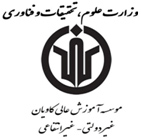 به نام خدابه نام خدابه نام خدابه نام خدابه نام خدابه نام خدابه نام خدافرم شماره چهار - آمادگی دفاع از پایان نامه کارشناسی ارشدفرم شماره چهار - آمادگی دفاع از پایان نامه کارشناسی ارشدفرم شماره چهار - آمادگی دفاع از پایان نامه کارشناسی ارشدفرم شماره چهار - آمادگی دفاع از پایان نامه کارشناسی ارشدفرم شماره چهار - آمادگی دفاع از پایان نامه کارشناسی ارشدفرم شماره چهار - آمادگی دفاع از پایان نامه کارشناسی ارشدفرم شماره چهار - آمادگی دفاع از پایان نامه کارشناسی ارشدنام و نام خانوادگی دانشجو:                                                          شماره دانشجویی:                                        گروه:استاد راهنما:                                                                                استاد مشاور:عنوان پایان نامه (تعداد واحد     ):نام و نام خانوادگی دانشجو:                                                          شماره دانشجویی:                                        گروه:استاد راهنما:                                                                                استاد مشاور:عنوان پایان نامه (تعداد واحد     ):نام و نام خانوادگی دانشجو:                                                          شماره دانشجویی:                                        گروه:استاد راهنما:                                                                                استاد مشاور:عنوان پایان نامه (تعداد واحد     ):نام و نام خانوادگی دانشجو:                                                          شماره دانشجویی:                                        گروه:استاد راهنما:                                                                                استاد مشاور:عنوان پایان نامه (تعداد واحد     ):نام و نام خانوادگی دانشجو:                                                          شماره دانشجویی:                                        گروه:استاد راهنما:                                                                                استاد مشاور:عنوان پایان نامه (تعداد واحد     ):نام و نام خانوادگی دانشجو:                                                          شماره دانشجویی:                                        گروه:استاد راهنما:                                                                                استاد مشاور:عنوان پایان نامه (تعداد واحد     ):نام و نام خانوادگی دانشجو:                                                          شماره دانشجویی:                                        گروه:استاد راهنما:                                                                                استاد مشاور:عنوان پایان نامه (تعداد واحد     ):نام و نام خانوادگی دانشجو:                                                          شماره دانشجویی:                                        گروه:استاد راهنما:                                                                                استاد مشاور:عنوان پایان نامه (تعداد واحد     ):نام و نام خانوادگی دانشجو:                                                          شماره دانشجویی:                                        گروه:استاد راهنما:                                                                                استاد مشاور:عنوان پایان نامه (تعداد واحد     ):کدرهگیری سامانه ایرانداک                                        مورد تایید است.                                                            مرکز فناوری اطلاعات / تاریخ و امضاکدرهگیری سامانه ایرانداک                                        مورد تایید است.                                                            مرکز فناوری اطلاعات / تاریخ و امضاکدرهگیری سامانه ایرانداک                                        مورد تایید است.                                                            مرکز فناوری اطلاعات / تاریخ و امضاکدرهگیری سامانه ایرانداک                                        مورد تایید است.                                                            مرکز فناوری اطلاعات / تاریخ و امضاکدرهگیری سامانه ایرانداک                                        مورد تایید است.                                                            مرکز فناوری اطلاعات / تاریخ و امضاکدرهگیری سامانه ایرانداک                                        مورد تایید است.                                                            مرکز فناوری اطلاعات / تاریخ و امضاکدرهگیری سامانه ایرانداک                                        مورد تایید است.                                                            مرکز فناوری اطلاعات / تاریخ و امضاکدرهگیری سامانه ایرانداک                                        مورد تایید است.                                                            مرکز فناوری اطلاعات / تاریخ و امضاکدرهگیری سامانه ایرانداک                                        مورد تایید است.                                                            مرکز فناوری اطلاعات / تاریخ و امضامدیر محترم اداره امور خدمات آموزشیبا توجه به آمادگی دانشجو جهت دفاع از پایان نامه ، موضوع در کمیته تحصیلات تکمیلی گروه در تاریخ         /        /      13 مطرح و داوران جلسه دفاع به شرح زیر معرفی می گردد. خواهشمند است دستور مقتضی در خصوص صدور حکم برای داوران جلسه دفاعیه صادر فرمایید. ضمنا زمان جلسه دفاع نامبرده روز          مورخه  /     /    13   ساعت     :      پیشنهاد می شود.مدیر محترم اداره امور خدمات آموزشیبا توجه به آمادگی دانشجو جهت دفاع از پایان نامه ، موضوع در کمیته تحصیلات تکمیلی گروه در تاریخ         /        /      13 مطرح و داوران جلسه دفاع به شرح زیر معرفی می گردد. خواهشمند است دستور مقتضی در خصوص صدور حکم برای داوران جلسه دفاعیه صادر فرمایید. ضمنا زمان جلسه دفاع نامبرده روز          مورخه  /     /    13   ساعت     :      پیشنهاد می شود.مدیر محترم اداره امور خدمات آموزشیبا توجه به آمادگی دانشجو جهت دفاع از پایان نامه ، موضوع در کمیته تحصیلات تکمیلی گروه در تاریخ         /        /      13 مطرح و داوران جلسه دفاع به شرح زیر معرفی می گردد. خواهشمند است دستور مقتضی در خصوص صدور حکم برای داوران جلسه دفاعیه صادر فرمایید. ضمنا زمان جلسه دفاع نامبرده روز          مورخه  /     /    13   ساعت     :      پیشنهاد می شود.مدیر محترم اداره امور خدمات آموزشیبا توجه به آمادگی دانشجو جهت دفاع از پایان نامه ، موضوع در کمیته تحصیلات تکمیلی گروه در تاریخ         /        /      13 مطرح و داوران جلسه دفاع به شرح زیر معرفی می گردد. خواهشمند است دستور مقتضی در خصوص صدور حکم برای داوران جلسه دفاعیه صادر فرمایید. ضمنا زمان جلسه دفاع نامبرده روز          مورخه  /     /    13   ساعت     :      پیشنهاد می شود.مدیر محترم اداره امور خدمات آموزشیبا توجه به آمادگی دانشجو جهت دفاع از پایان نامه ، موضوع در کمیته تحصیلات تکمیلی گروه در تاریخ         /        /      13 مطرح و داوران جلسه دفاع به شرح زیر معرفی می گردد. خواهشمند است دستور مقتضی در خصوص صدور حکم برای داوران جلسه دفاعیه صادر فرمایید. ضمنا زمان جلسه دفاع نامبرده روز          مورخه  /     /    13   ساعت     :      پیشنهاد می شود.مدیر محترم اداره امور خدمات آموزشیبا توجه به آمادگی دانشجو جهت دفاع از پایان نامه ، موضوع در کمیته تحصیلات تکمیلی گروه در تاریخ         /        /      13 مطرح و داوران جلسه دفاع به شرح زیر معرفی می گردد. خواهشمند است دستور مقتضی در خصوص صدور حکم برای داوران جلسه دفاعیه صادر فرمایید. ضمنا زمان جلسه دفاع نامبرده روز          مورخه  /     /    13   ساعت     :      پیشنهاد می شود.مدیر محترم اداره امور خدمات آموزشیبا توجه به آمادگی دانشجو جهت دفاع از پایان نامه ، موضوع در کمیته تحصیلات تکمیلی گروه در تاریخ         /        /      13 مطرح و داوران جلسه دفاع به شرح زیر معرفی می گردد. خواهشمند است دستور مقتضی در خصوص صدور حکم برای داوران جلسه دفاعیه صادر فرمایید. ضمنا زمان جلسه دفاع نامبرده روز          مورخه  /     /    13   ساعت     :      پیشنهاد می شود.مدیر محترم اداره امور خدمات آموزشیبا توجه به آمادگی دانشجو جهت دفاع از پایان نامه ، موضوع در کمیته تحصیلات تکمیلی گروه در تاریخ         /        /      13 مطرح و داوران جلسه دفاع به شرح زیر معرفی می گردد. خواهشمند است دستور مقتضی در خصوص صدور حکم برای داوران جلسه دفاعیه صادر فرمایید. ضمنا زمان جلسه دفاع نامبرده روز          مورخه  /     /    13   ساعت     :      پیشنهاد می شود.مدیر محترم اداره امور خدمات آموزشیبا توجه به آمادگی دانشجو جهت دفاع از پایان نامه ، موضوع در کمیته تحصیلات تکمیلی گروه در تاریخ         /        /      13 مطرح و داوران جلسه دفاع به شرح زیر معرفی می گردد. خواهشمند است دستور مقتضی در خصوص صدور حکم برای داوران جلسه دفاعیه صادر فرمایید. ضمنا زمان جلسه دفاع نامبرده روز          مورخه  /     /    13   ساعت     :      پیشنهاد می شود.نام و نام خانوادگینام و نام خانوادگیرتبه دانشگاهیرتبه دانشگاهیمحل کارمحل کارداور داخلیداور داخلیداور داخلیداور خارجی (درصورت تشخیص شورای تحصیلات تکمیلی)داور خارجی (درصورت تشخیص شورای تحصیلات تکمیلی)داور خارجی (درصورت تشخیص شورای تحصیلات تکمیلی)توجه: ارایه احکام کارگزینی داور محترم خارجی به اداره آموزش قبل از برگزاری جلسه دفاع الزامی است.توجه: ارایه احکام کارگزینی داور محترم خارجی به اداره آموزش قبل از برگزاری جلسه دفاع الزامی است.توجه: ارایه احکام کارگزینی داور محترم خارجی به اداره آموزش قبل از برگزاری جلسه دفاع الزامی است.توجه: ارایه احکام کارگزینی داور محترم خارجی به اداره آموزش قبل از برگزاری جلسه دفاع الزامی است.توجه: ارایه احکام کارگزینی داور محترم خارجی به اداره آموزش قبل از برگزاری جلسه دفاع الزامی است.توجه: ارایه احکام کارگزینی داور محترم خارجی به اداره آموزش قبل از برگزاری جلسه دفاع الزامی است.توجه: ارایه احکام کارگزینی داور محترم خارجی به اداره آموزش قبل از برگزاری جلسه دفاع الزامی است.مدیر گروه آموزشیامضا و تاریخمدیر گروه آموزشیامضا و تاریخچهارچوب کلی پایان نامه با توجه به مقررات نگارش برای تکثیر مورد تایید است.تایید استاد راهنماچهارچوب کلی پایان نامه با توجه به مقررات نگارش برای تکثیر مورد تایید است.تایید استاد راهنماچهارچوب کلی پایان نامه با توجه به مقررات نگارش برای تکثیر مورد تایید است.تایید استاد راهنماچهارچوب کلی پایان نامه با توجه به مقررات نگارش برای تکثیر مورد تایید است.تایید استاد راهنماچهارچوب کلی پایان نامه با توجه به مقررات نگارش برای تکثیر مورد تایید است.تایید استاد راهنماچهارچوب کلی پایان نامه با توجه به مقررات نگارش برای تکثیر مورد تایید است.تایید استاد راهنماچهارچوب کلی پایان نامه با توجه به مقررات نگارش برای تکثیر مورد تایید است.تایید استاد راهنماچهارچوب کلی پایان نامه با توجه به مقررات نگارش برای تکثیر مورد تایید است.تایید استاد راهنماچهارچوب کلی پایان نامه با توجه به مقررات نگارش برای تکثیر مورد تایید است.تایید استاد راهنمابدین وسیله اعلام می‌گردد سرکار خانم/ جناب آقای                                        دانشجوی رشته                    به شماره دانشجوییکلیه واحدهای دوره آموزشی را به میزان          واحد با معدل            گذرانده و لذا دفاع نامبرده از پایان نامه کارشناسی ارشددر تاریخ .../..../...........    درساعت         بلامانع است.                                                                                                                                 مدیر اداره امور خدمات آموزشی / امضا و تاریخ                                                                                                           بدین وسیله اعلام می‌گردد سرکار خانم/ جناب آقای                                        دانشجوی رشته                    به شماره دانشجوییکلیه واحدهای دوره آموزشی را به میزان          واحد با معدل            گذرانده و لذا دفاع نامبرده از پایان نامه کارشناسی ارشددر تاریخ .../..../...........    درساعت         بلامانع است.                                                                                                                                 مدیر اداره امور خدمات آموزشی / امضا و تاریخ                                                                                                           بدین وسیله اعلام می‌گردد سرکار خانم/ جناب آقای                                        دانشجوی رشته                    به شماره دانشجوییکلیه واحدهای دوره آموزشی را به میزان          واحد با معدل            گذرانده و لذا دفاع نامبرده از پایان نامه کارشناسی ارشددر تاریخ .../..../...........    درساعت         بلامانع است.                                                                                                                                 مدیر اداره امور خدمات آموزشی / امضا و تاریخ                                                                                                           بدین وسیله اعلام می‌گردد سرکار خانم/ جناب آقای                                        دانشجوی رشته                    به شماره دانشجوییکلیه واحدهای دوره آموزشی را به میزان          واحد با معدل            گذرانده و لذا دفاع نامبرده از پایان نامه کارشناسی ارشددر تاریخ .../..../...........    درساعت         بلامانع است.                                                                                                                                 مدیر اداره امور خدمات آموزشی / امضا و تاریخ                                                                                                           بدین وسیله اعلام می‌گردد سرکار خانم/ جناب آقای                                        دانشجوی رشته                    به شماره دانشجوییکلیه واحدهای دوره آموزشی را به میزان          واحد با معدل            گذرانده و لذا دفاع نامبرده از پایان نامه کارشناسی ارشددر تاریخ .../..../...........    درساعت         بلامانع است.                                                                                                                                 مدیر اداره امور خدمات آموزشی / امضا و تاریخ                                                                                                           بدین وسیله اعلام می‌گردد سرکار خانم/ جناب آقای                                        دانشجوی رشته                    به شماره دانشجوییکلیه واحدهای دوره آموزشی را به میزان          واحد با معدل            گذرانده و لذا دفاع نامبرده از پایان نامه کارشناسی ارشددر تاریخ .../..../...........    درساعت         بلامانع است.                                                                                                                                 مدیر اداره امور خدمات آموزشی / امضا و تاریخ                                                                                                           بدین وسیله اعلام می‌گردد سرکار خانم/ جناب آقای                                        دانشجوی رشته                    به شماره دانشجوییکلیه واحدهای دوره آموزشی را به میزان          واحد با معدل            گذرانده و لذا دفاع نامبرده از پایان نامه کارشناسی ارشددر تاریخ .../..../...........    درساعت         بلامانع است.                                                                                                                                 مدیر اداره امور خدمات آموزشی / امضا و تاریخ                                                                                                           بدین وسیله اعلام می‌گردد سرکار خانم/ جناب آقای                                        دانشجوی رشته                    به شماره دانشجوییکلیه واحدهای دوره آموزشی را به میزان          واحد با معدل            گذرانده و لذا دفاع نامبرده از پایان نامه کارشناسی ارشددر تاریخ .../..../...........    درساعت         بلامانع است.                                                                                                                                 مدیر اداره امور خدمات آموزشی / امضا و تاریخ                                                                                                           بدین وسیله اعلام می‌گردد سرکار خانم/ جناب آقای                                        دانشجوی رشته                    به شماره دانشجوییکلیه واحدهای دوره آموزشی را به میزان          واحد با معدل            گذرانده و لذا دفاع نامبرده از پایان نامه کارشناسی ارشددر تاریخ .../..../...........    درساعت         بلامانع است.                                                                                                                                 مدیر اداره امور خدمات آموزشی / امضا و تاریخ                                                                                                           تاییدیه امور مالی: نامبرده با امور مالی تسویه حساب نموده و هیچ گونه بدهی ندارد.                                                                                                                                                                                                                                              امور مالی امضا و تاریختاییدیه امور مالی: نامبرده با امور مالی تسویه حساب نموده و هیچ گونه بدهی ندارد.                                                                                                                                                                                                                                              امور مالی امضا و تاریختاییدیه امور مالی: نامبرده با امور مالی تسویه حساب نموده و هیچ گونه بدهی ندارد.                                                                                                                                                                                                                                              امور مالی امضا و تاریختاییدیه امور مالی: نامبرده با امور مالی تسویه حساب نموده و هیچ گونه بدهی ندارد.                                                                                                                                                                                                                                              امور مالی امضا و تاریختاییدیه امور مالی: نامبرده با امور مالی تسویه حساب نموده و هیچ گونه بدهی ندارد.                                                                                                                                                                                                                                              امور مالی امضا و تاریختاییدیه امور مالی: نامبرده با امور مالی تسویه حساب نموده و هیچ گونه بدهی ندارد.                                                                                                                                                                                                                                              امور مالی امضا و تاریختاییدیه امور مالی: نامبرده با امور مالی تسویه حساب نموده و هیچ گونه بدهی ندارد.                                                                                                                                                                                                                                              امور مالی امضا و تاریختاییدیه امور مالی: نامبرده با امور مالی تسویه حساب نموده و هیچ گونه بدهی ندارد.                                                                                                                                                                                                                                              امور مالی امضا و تاریختاییدیه امور مالی: نامبرده با امور مالی تسویه حساب نموده و هیچ گونه بدهی ندارد.                                                                                                                                                                                                                                              امور مالی امضا و تاریخگواهی دریافت نسخه ای از پایان نامه توسط هیات داورانگواهی دریافت نسخه ای از پایان نامه توسط هیات داورانگواهی دریافت نسخه ای از پایان نامه توسط هیات داورانگواهی دریافت نسخه ای از پایان نامه توسط هیات داورانگواهی دریافت نسخه ای از پایان نامه توسط هیات داورانگواهی دریافت نسخه ای از پایان نامه توسط هیات داورانگواهی دریافت نسخه ای از پایان نامه توسط هیات داورانگواهی دریافت نسخه ای از پایان نامه توسط هیات داورانگواهی دریافت نسخه ای از پایان نامه توسط هیات داوراننام و نام خانوادگینام و نام خانوادگیتاریخ دریافت پایان نامهتاریخ دریافت پایان نامهامضاامضاامضااستاد راهنمااستاد راهنمااستاد مشاوراستاد مشاورداور داخلیداور داخلیداور خارجی (درصورت تشخیص شورای تحصیلات تکمیلی)داور خارجی (درصورت تشخیص شورای تحصیلات تکمیلی)توجه: فرم بدون درج کدرهگیری سامانه ایرانداک فاقد اعتبار است. پس از تکمیل جهت درج در پرونده به اداره آموزش تحویل داده شود. بدیهی است در صورت عدم تحویل این فرم امکان دفاع از پایان نامه و صدور صورت جلسه دفاع میسر نخواهد بود.مدیر محترم امور کلاس هابا سلام.نسبت به اختصاص سالن اجتماعات جهت جلسه دفاعیه دانشجوی فوق و تمهیدات لازم ، اقدام مقتضی صورت گیرد.                                                                                                                                                                           مدیر امور خدمات آموزشیتوجه: فرم بدون درج کدرهگیری سامانه ایرانداک فاقد اعتبار است. پس از تکمیل جهت درج در پرونده به اداره آموزش تحویل داده شود. بدیهی است در صورت عدم تحویل این فرم امکان دفاع از پایان نامه و صدور صورت جلسه دفاع میسر نخواهد بود.مدیر محترم امور کلاس هابا سلام.نسبت به اختصاص سالن اجتماعات جهت جلسه دفاعیه دانشجوی فوق و تمهیدات لازم ، اقدام مقتضی صورت گیرد.                                                                                                                                                                           مدیر امور خدمات آموزشیتوجه: فرم بدون درج کدرهگیری سامانه ایرانداک فاقد اعتبار است. پس از تکمیل جهت درج در پرونده به اداره آموزش تحویل داده شود. بدیهی است در صورت عدم تحویل این فرم امکان دفاع از پایان نامه و صدور صورت جلسه دفاع میسر نخواهد بود.مدیر محترم امور کلاس هابا سلام.نسبت به اختصاص سالن اجتماعات جهت جلسه دفاعیه دانشجوی فوق و تمهیدات لازم ، اقدام مقتضی صورت گیرد.                                                                                                                                                                           مدیر امور خدمات آموزشیتوجه: فرم بدون درج کدرهگیری سامانه ایرانداک فاقد اعتبار است. پس از تکمیل جهت درج در پرونده به اداره آموزش تحویل داده شود. بدیهی است در صورت عدم تحویل این فرم امکان دفاع از پایان نامه و صدور صورت جلسه دفاع میسر نخواهد بود.مدیر محترم امور کلاس هابا سلام.نسبت به اختصاص سالن اجتماعات جهت جلسه دفاعیه دانشجوی فوق و تمهیدات لازم ، اقدام مقتضی صورت گیرد.                                                                                                                                                                           مدیر امور خدمات آموزشیتوجه: فرم بدون درج کدرهگیری سامانه ایرانداک فاقد اعتبار است. پس از تکمیل جهت درج در پرونده به اداره آموزش تحویل داده شود. بدیهی است در صورت عدم تحویل این فرم امکان دفاع از پایان نامه و صدور صورت جلسه دفاع میسر نخواهد بود.مدیر محترم امور کلاس هابا سلام.نسبت به اختصاص سالن اجتماعات جهت جلسه دفاعیه دانشجوی فوق و تمهیدات لازم ، اقدام مقتضی صورت گیرد.                                                                                                                                                                           مدیر امور خدمات آموزشیتوجه: فرم بدون درج کدرهگیری سامانه ایرانداک فاقد اعتبار است. پس از تکمیل جهت درج در پرونده به اداره آموزش تحویل داده شود. بدیهی است در صورت عدم تحویل این فرم امکان دفاع از پایان نامه و صدور صورت جلسه دفاع میسر نخواهد بود.مدیر محترم امور کلاس هابا سلام.نسبت به اختصاص سالن اجتماعات جهت جلسه دفاعیه دانشجوی فوق و تمهیدات لازم ، اقدام مقتضی صورت گیرد.                                                                                                                                                                           مدیر امور خدمات آموزشیتوجه: فرم بدون درج کدرهگیری سامانه ایرانداک فاقد اعتبار است. پس از تکمیل جهت درج در پرونده به اداره آموزش تحویل داده شود. بدیهی است در صورت عدم تحویل این فرم امکان دفاع از پایان نامه و صدور صورت جلسه دفاع میسر نخواهد بود.مدیر محترم امور کلاس هابا سلام.نسبت به اختصاص سالن اجتماعات جهت جلسه دفاعیه دانشجوی فوق و تمهیدات لازم ، اقدام مقتضی صورت گیرد.                                                                                                                                                                           مدیر امور خدمات آموزشیتوجه: فرم بدون درج کدرهگیری سامانه ایرانداک فاقد اعتبار است. پس از تکمیل جهت درج در پرونده به اداره آموزش تحویل داده شود. بدیهی است در صورت عدم تحویل این فرم امکان دفاع از پایان نامه و صدور صورت جلسه دفاع میسر نخواهد بود.مدیر محترم امور کلاس هابا سلام.نسبت به اختصاص سالن اجتماعات جهت جلسه دفاعیه دانشجوی فوق و تمهیدات لازم ، اقدام مقتضی صورت گیرد.                                                                                                                                                                           مدیر امور خدمات آموزشیتوجه: فرم بدون درج کدرهگیری سامانه ایرانداک فاقد اعتبار است. پس از تکمیل جهت درج در پرونده به اداره آموزش تحویل داده شود. بدیهی است در صورت عدم تحویل این فرم امکان دفاع از پایان نامه و صدور صورت جلسه دفاع میسر نخواهد بود.مدیر محترم امور کلاس هابا سلام.نسبت به اختصاص سالن اجتماعات جهت جلسه دفاعیه دانشجوی فوق و تمهیدات لازم ، اقدام مقتضی صورت گیرد.                                                                                                                                                                           مدیر امور خدمات آموزشیمحل                                        جهت انجام جلسه دفاع در ساعت                 مورخ                                اختصاص یافت.                   مسئول امور کلاس هامحل                                        جهت انجام جلسه دفاع در ساعت                 مورخ                                اختصاص یافت.                   مسئول امور کلاس هامحل                                        جهت انجام جلسه دفاع در ساعت                 مورخ                                اختصاص یافت.                   مسئول امور کلاس هامحل                                        جهت انجام جلسه دفاع در ساعت                 مورخ                                اختصاص یافت.                   مسئول امور کلاس هامحل                                        جهت انجام جلسه دفاع در ساعت                 مورخ                                اختصاص یافت.                   مسئول امور کلاس هامحل                                        جهت انجام جلسه دفاع در ساعت                 مورخ                                اختصاص یافت.                   مسئول امور کلاس هامحل                                        جهت انجام جلسه دفاع در ساعت                 مورخ                                اختصاص یافت.                   مسئول امور کلاس هامحل                                        جهت انجام جلسه دفاع در ساعت                 مورخ                                اختصاص یافت.                   مسئول امور کلاس هامحل                                        جهت انجام جلسه دفاع در ساعت                 مورخ                                اختصاص یافت.                   مسئول امور کلاس ها